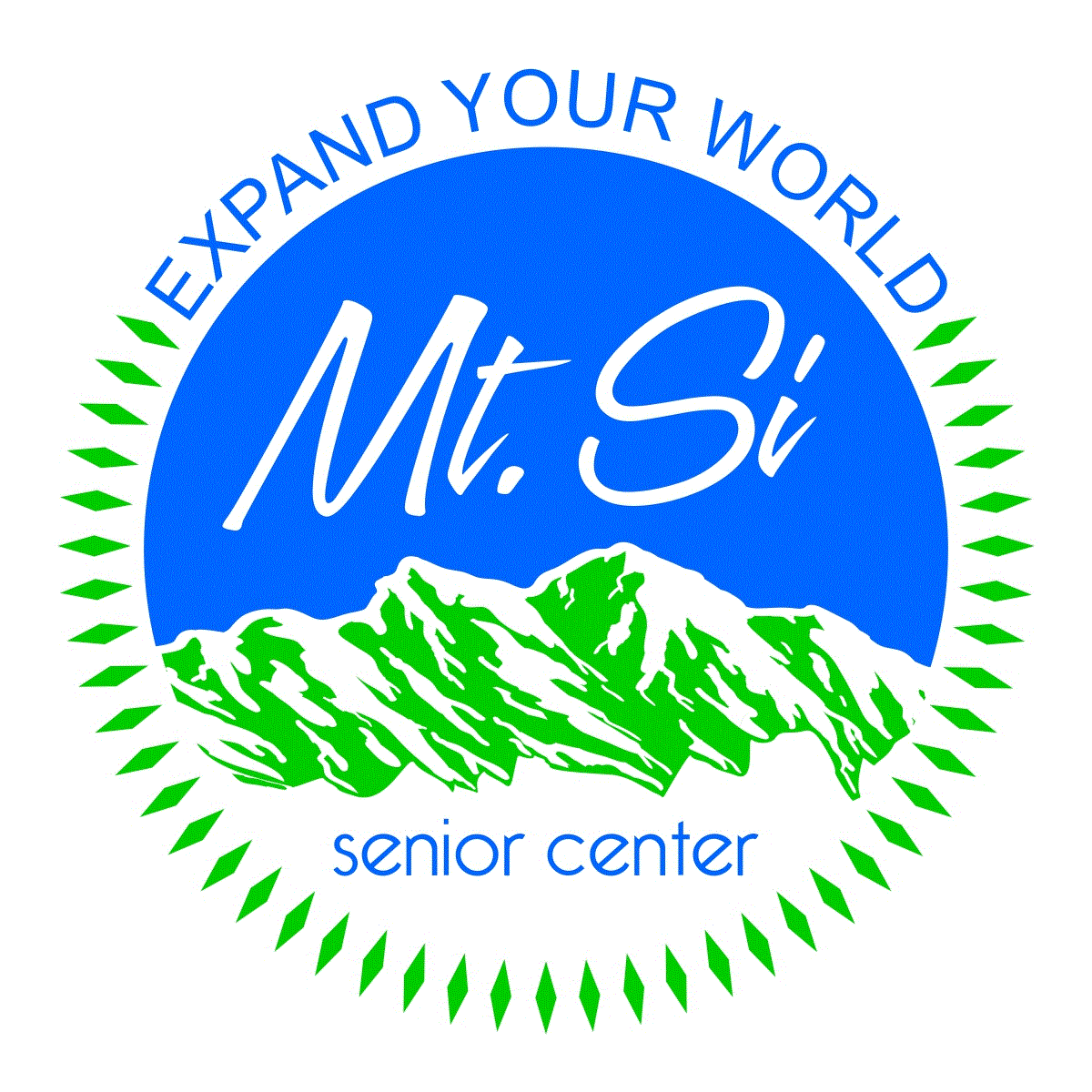 Mt. Si Senior Center
Client Information Form 2018Over Demographic InformationWe ask for demographic information because much of our funding is based on the categories of people we serve.  Your personal information will be kept confidential. Client Information   Mr.     Mrs.     Ms.     Miss     Dr.     Rev     First Name	M.I.NicknameLast NameSuffix:    Jr.     Sr.     Other________Date of BirthHome PhoneCell PhoneEmailAddress Line 1Address Line 2PO Box	CityState	Zip CodeCounty where I live
  King County     Other _________________I live (pick one):  within the city limits   outside the city limits 
      (unincorporated county area)Are you a current MSSC volunteer?       Yes     No
Are you interested in volunteering?      Yes     NoEmergency Contact Information Please provide contact information for those who we should notify in case of an emergency. Your emergency contact may include a family member or friend.Emergency Contact NameRelationshipHome PhoneCell PhoneWork PhoneEmailAddress Line 1PO Box	CityState	Zip CodeName of Spouse 
(if not listed as emergency contact above): Doctor’s NameDoctor’s Phone1. Gender         Male       Female     Other10. Yearly Household Income:2. Ethnicity       Hispanic/Latino(a)                           Non-Hispanic/Latino(a)10. Yearly Household Income:3. Race American Indian or Alaska Native     Asian, Asian-AmericanBlack, African-American, Other AfricanNative Hawaiian or Pacific IslanderWhite or CaucasianMulti-RacialOther Race10. Yearly Household Income:4. I am a refugee or immigrant in the US:    Yes     No10. Yearly Household Income:5. My primary language is:
  English       Other __________     I have limited English:    Yes       No11. Employment Status:Full-time permanent      Seeking employmentPart-time permanent     Not seeking employment   Seasonal – Day employment    Retired6. My Marital Status is:                Married/Partnered    Single         Widowed  12. Do you have any allergies?         Yes     No
If yes, please list:  7. Living Arrangement (check all that apply):   I live alone    I live with someoneOther related adults live in my household     I am currently homeless or live in a shelterI have been homeless more than 90 days A minor under age 18 lives in the householdI am the parent of a minor under age 1813. Do you have a disability (check all that apply):Hearing impairmentVision impairmentCognitive impairmentDevelopmental disabilityPhysical impairmentMobility issuesI use a wheelchair   I use a walker or caneChronic illness or painMental DisabilitySensory DisabilityOther ________________________________I do not have a disability
8. Head of Household:I am the head of the householdI am not the head of the household13. Do you have a disability (check all that apply):Hearing impairmentVision impairmentCognitive impairmentDevelopmental disabilityPhysical impairmentMobility issuesI use a wheelchair   I use a walker or caneChronic illness or painMental DisabilitySensory DisabilityOther ________________________________I do not have a disability
8. Head of Household:I am the head of the householdI am not the head of the household14. Is there anything you would like us to know about you that would increase your participation in or access to the programs and services at the Center? 9. Military/Veteran Status (check all that apply):   
          I have served in the military (past or present)            I did not serve in the military            I am the spouse/partner of veteran   

If you would like to be honored on Veterans Day, please provide details of your service including:Branch of Service:  ___________________________Rank upon Discharge: _________________________Years of Service ___________ through ___________14. Is there anything you would like us to know about you that would increase your participation in or access to the programs and services at the Center? Waivers, Agreements and SignatureLast Name: _________________________ First Name: ___________________________Waivers, Agreements and SignatureLast Name: _________________________ First Name: ___________________________Please initial next to each of the four waivers.InitialsPhotography: I hereby authorize any pictures taken of me while I am participating in Senior Center activities to be used in MSSC publications.  Staff will make every effort to notify you prior to using your photograph.Release from Liability: Yes, I release MSSC and all of its agents from any liability for any accident, injury or damages of any kind to persons or property that might occur while participating in MSSC activities.
Code of Conduct: I understand my behavior while here reflects on the organization and affects the ability of MSSC to deliver services to all seniors. I agree to refrain from behavior that: infringes on the rights of others; results in the destruction of property or equipment; violates any federal, state, county or city laws or ordinances; is threatening, aggressive, violent; or which may be taken as racial, religious or sexual harassment or is discourteous towards others. Possession or use of alcohol (except for during special events for which an alcohol license has been secured is not permitted). Possession or use of controlled substances is forbidden. As a member of the senior center I understand that every effort is needed to make this a warm, positive and safe environment. The code of conduct is posted in the Center and is available upon request.Fitness classes: I acknowledge that if I choose to participate in a MSSC physical education class, I do so voluntarily. I hereby assume the risk for any injuries I may sustain during the pursuit of this activity while on the premises, and hereby release and forever discharge the instructors and the senior center from any actions, suites, damages, claims or judgements that may result from any personal or health injury I may sustain while so engaged. I understand that certain health hazards may exist in participation and hereby agree to accept any or all risks of said injury. Furthermore, I agree that I, my heirs, distributors, legal guardians, representatives and assignees will make no claims against, pursue suits attaching the property or prosecute the senior center or volunteer instructors for injury or damage resulting from my participation. I have carefully read this agreement and fully understand its contents. I am aware that this is a release of liability and a contract between myself and the Mt. Si Senior Center, and I sign this of my own free will. 
Signature _______________________________________Date _______________________________________________
______